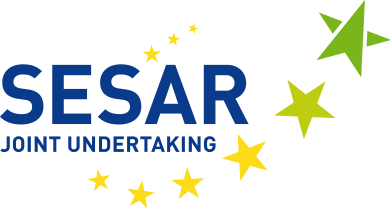 AMETIKOHA KIRJELDUS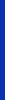 Programmi- ja planeerimistöö ametnik (viide VN018)Ajutine teenistuja – AST4 – ametiaeg: 5 aastatÜhisettevõte SESAR korraldab valikumenetluse, mille eesmärk on koostada reservnimekiri programmi- ja planeerimistöö ametniku (TA – AST4) ametikoha täitmiseks. Töökoht asub Brüsselis Belgias, kus on ühisettevõtte SESAR peakorter.SISSEJUHATUSProjekt SESAREuroopa lennuliikluse uue põlvkonna juhtimissüsteemiga seotud teadusuuringute ja arendustegevuse projekt (projekt SESAR), mille eesmärk on ajakohastada lennuliikluse korraldamist Euroopas, on ühtse Euroopa taeva algatuse tehnoloogiasammas.Ühisettevõte SESARSelle suure ja ambitsioonika programmi nõuetekohaseks juhtimiseks loodi Euroopa Liidu õiguse alusel juriidiline isik. Ühisettevõte SESAR asutati nõukogu 27. veebruari 2007. aasta määrusega (EÜ) nr 219/2007, mida on muudetud nõukogu määrusega (EÜ) nr 1361/2008 (SESARi määrus), mida viimati muudeti nõukogu 16. juuni 2014. aasta määrusega (EL) nr 721/2014.Lisateave ühisettevõtte SESAR tegevuse kohta on aadressil http://www.sesarju.eu.PEAMISED VASTUTUSVALDKONNADPlaneerimistöö ametnik tegutseb ettevõtte kvaliteedi, planeerimise ja aruandluse juhi järelevalve all, kellele ta annab aru.Planeerimistöö ametniku peamised kohustused on järgmised.Toetada ühisettevõtte SESAR programmitööd ja planeerimistegevust, nagu on sätestatud SESARi määruses (toetada ettevõtte tegevuskava jms järgimist). Kõnealune töötaja aitab eelkõige koostada ühtset programmitöö dokumenti.Ta aitab aktiivselt kaasa ühtse programmitöö dokumendi eelarve prognoosi väljatöötamisele ja järgimisele, rakendades ülalt alla suunatud lähenemisviisi, andes konsolideeritud hinnangu ja tagades eelarve väljatöötamise ja valideerimise protsessi vältel andmete kvaliteedi ja täpsuse koostöös ühisettevõtte finantsüksusega.Ta toetab ettevõttesisese planeerimisprotsessi ettevalmistamist ja täitmist ning selle protsessi rakendamist kogu ühisettevõttes SESAR.Ta aitab kaasa ühisettevõtte kvaliteedijuhtimissüsteemi ning teabe ja dokumentide haldamise süsteemi tõhusale rakendamisele, määrates eelkõige eelarve ja planeerimise kontekstis kindlaks tõhususe meetmed (vahendid, menetlused) ja rakendades neid.Ta aitab korraldada koolitus- ja teavitustegevust ühisettevõtte SESAR suhtes kohaldatava planeerimis- ja aruandlustsükli raames.Ta tegutseb finantskontrolliga tegeleva ametnikuna ELi finantseeskirjade kohaselt ja kooskõlas ühisettevõtte SESAR finantsküsimustega seotud töövooga.Ta täidab vajaduse korral lisaülesandeid talituse huvides.SOBIVUSKRITEERIUMIDKandidaadid, kes soovivad valikuetapis osaleda, peavad taotluste esitamise tähtpäevaks vastama järgmistele kriteeriumidele.Nõutav miinimumkvalifikatsioonDiplomiga tõendatud keskharidusjärgne haridusVÕIlõputunnistusega tõendatud keskharidus, mis võimaldab õpinguid jätkata keskharidusjärgses õppeasutuses, ning vähemalt kolme aasta pikkune asjakohane töökogemus.Minimaalne töökogemusVähemalt 9-aastane tõendatud töökogemus, mis on saadud pärast nõutava miinimumkvalifikatsiooni omandamist peamiste kohustustega seotud valdkonnas, eelistatavalt teadusuuringute alal.Minimaalne keeleoskusKandidaat peab valdama üht Euroopa Liidu ametlikku keelt ning oskama rahuldavalt veel üht liidu ametlikku keelt tasemel, mis on vajalik ametikoha ülesannete täitmiseks.Lisaks peab sobiv kandidaatolema Euroopa Liidu liikmesriigi kodanik;olema täitnud talle seadusega ette nähtud sõjaväeteenistuskohustuse;omama kõiki kodanikuõigusi;olema füüsiliselt võimeline oma ametikohustusi täitma.LISATEAVEMuud nõuded, ametiülesannete täielik loetelu ja lisateave valikumenetluse, töövestluse ja testide kohta on töökuulutuse täisversioonis, mille saab alla laadida ühisettevõtte SESAR veebilehelt vabade töökohtade jaotisest: http://www.sesarju.eu. Avaldused tuleb esitada vaba töökoha teates kirjeldatud menetluse kohaselt.Väljavalitud kandidaat võetakse tööle ajutise teenistujana (artikli 2 punkt f, palgaaste AST4) esialgu viieaastase tähtajalise lepinguga, mida on võimalik pikendada.Lisateave õiguste ja töölevõtmise tingimuste kohta on järgmises dokumendis:http://eur-lex.europa.eu/LexUriServ/LexUriServ.do?uri=CONSLEG:1962R0031:20140101:ET:PDFTaotluste esitamise tähtpäev on 16. aprill 2018 kl 23.00 Brüsseli aja järgi.